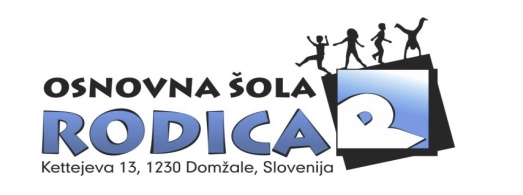 8. razred 2017/2018Učbeniki iz učbeniškega sklada:Milena Vidovič, ravnateljicaDelovni zvezki za 8. razred 2017/2018:Ravnateljica: Milena VidovičPripomočki in ostala gradiva za 8. razred:Če so stvari uporabne iz prejšnjih let, ne kupujte novih!Milena Vidovič, ravnateljicaNASLOVAVTORZALOŽBAOPOMBAWIR 2, učbenik za nemščinoG. MottaRokus Klettsamo za učence izbirnega predmetaMoja prva fizika 1: učbenik za 8. razred, 2012B. Beznec et. alModrijanRaziskujem Novi svet 8, učbenik za geografijo, 2011H. VerdevRokus KlettRaziskujem preteklost 8, učbenik za zgodovino, 2010J. Razpotnik in drugiRokus KlettOd atoma do molekule: učbenik za kemijo v 8. rSmrduJutroNOVO v skladuTehnika in tehnologija 8, učbenikS. Fošnarič in drugiIZOTECHSvet smo mi 8, učbenik za domovinsko in državljansko kulturo in etiko v 8. r., prva potrditev 2014M. CerarDZSGlasba danes in nekoč 8, učbenik za glasbeno vzgojo v 8.r, leto potrditve 2012, zadnja izd.PesekRokus KlettNASLOVAVTORZALOŽBACENA (eur)OD GLASOV DO KNJIŽNIH SVETOV 8, samostojni delovni zvezek za slovenščino (jezik in književnost)P. KodreRokus Klett17,35Messages 3, new edition, (delovni) učbenik za angleščino, 2015D. Goodey, N. GoodeyRokus KlettCambridge University Press16,50Messages 3, new edition, delovni zvezek za angleščino, 2015D. Goodey, N. GoodeyRokus Klett,Cambridge University Press14,90Raziskujem preteklost 8, delovni zvezek za zgodovino, 2010J. Razpotnik in drugiRokus Klett14,45Skrivnosti števil in oblik 8, samostojni delovni zvezek za matematiko v 8. razredu (pet delov), 2016T. Končan, V. Moderc, R. StrojanRokus Klett19,90Interaktivni komplet nove generacije BIOLOGIJA 8 (delovni zvezek v dveh delih, učbenik)D. Fon in B. UrbančičRokus Klett14,90Od atoma do molekule, delovni zvezek za kemijo v OŠA. SmrduJutro12,40Znam za več – fizika 8: delovni zvezek, 2013Demšar, MlakarRokus Klett6,85WIR 2, delovni zvezek za nemščinoG. MottaRokus Klettdelovni zvezek kupijo samo učenci izbirnega predmeta (14,00)SKUPAJ117,25Kupite samiSpodaj našteti pripomočki so skupni (ne kupujte jih, kupili jih bomo v šoli in razdelili stroške)2 zvezka A4, nizki karo, 60-listna7 zvezkov A4, črtastih, 60-listnih1 zvezek A4, črtasti, 60-listni z robomzvezek A5notni zvezeknalivno peromodro in rdeče pisalosuhe barvicesvinčnik HBradirkageotrikotnikšestilokartonska mapalepiloŠport:gimnastični copati (absolutno ne natikači) ali čisti športni copati (superge)-  športni copati za zunaj-  majica s kratkimi ali dolgimi rokavi-  kratke hlače ali pajkice (dekleta) ali dolga trenirka-  majhna brisača-  elastika za učenke in učence z dolgimi lasmiKemija:Periodni sistem elementov, obojestranska zgibanka, DZSLikovni pripomočki (letna dopolnitev po potrebah: čopiči, svinčniki, risalni listi, tempera barve, glina, tuš, mavec, oglje, škarje, lepilo, tiskarska barva, flomastri, redis pero, valjček za grafiko, žica, pastelni barvni svinčniki, plastelin, grafični nož, papirna gradiva)Zgodovina:Mali zgodovinski atlas, Modrijan (dostopni v razredu)Geografija:Atlas sveta za osnovne in srednje šole, MKZ(dostopni v razredu).